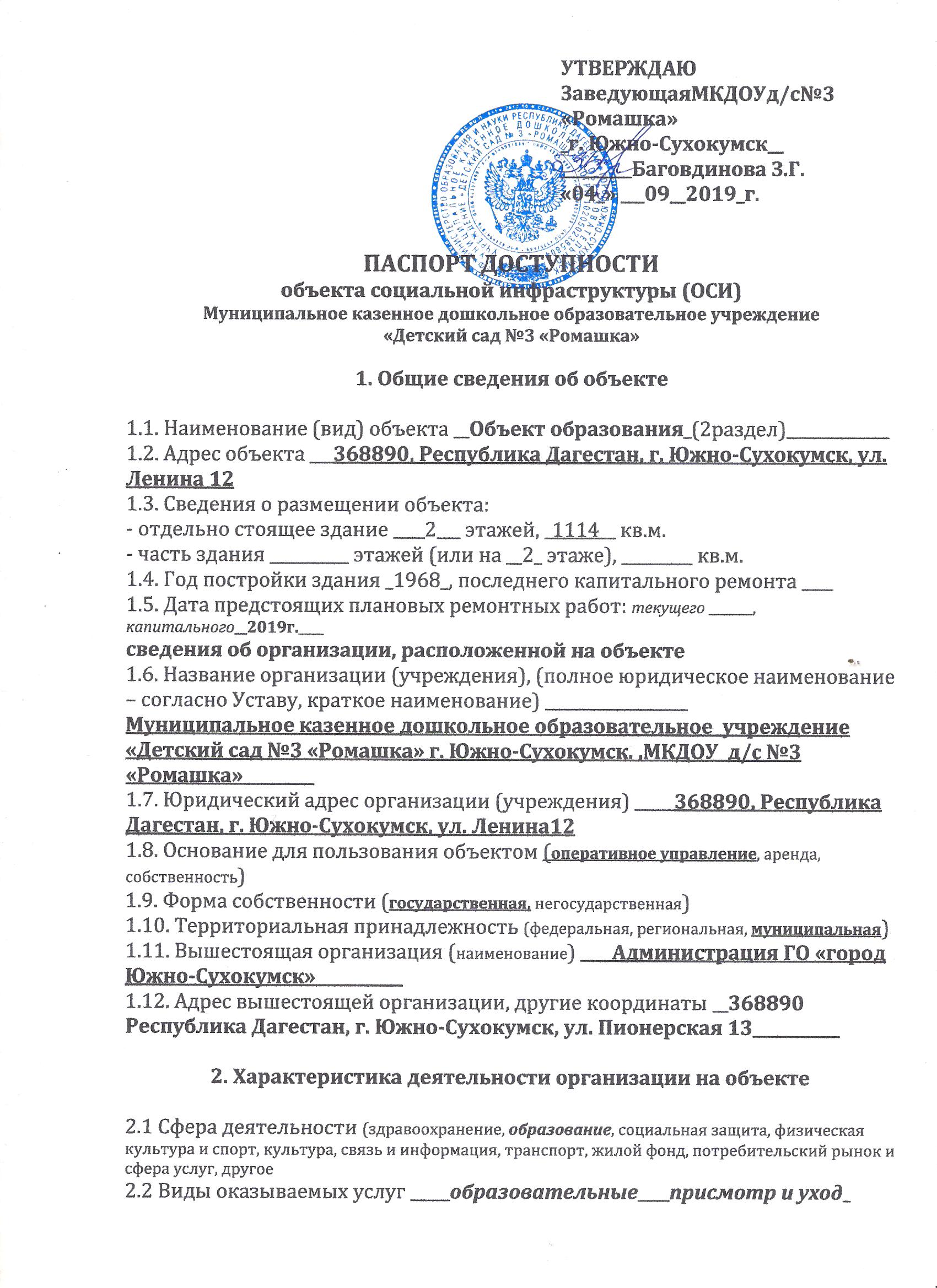 2.3 Форма оказания услуг: (на объекте, с длительным пребыванием, в т.ч. проживанием, на дому, дистанционно) 2.4 Категории обслуживаемого населения по возрасту: (дети, взрослые трудоспособного возраста, пожилые; все возрастные категории)2.5 Категории обслуживаемых инвалидов: инвалиды, передвигающиеся на коляске, инвалиды с нарушениями опорно-двигательного аппарата; нарушениями зрения, нарушениями слуха, нарушениями умственного развития2.6 Плановая мощность: посещаемость (количество обслуживаемых в день), вместимость, пропускная способность __________120чел_________________________________________________________2.7 Участие в исполнении ИПР инвалида, ребенка-инвалида (да, нет)3. Состояние доступности объекта3.1 Путь следования  к объекту пассажирским транспортом:  ( описать маршрут движения с использованием пассажирского транспорта) ___Внутренний городской транспорт не имеется_, Наличие адаптированного пассажирского транспорта к объекту  __внутренний транспорт не имеется___.3.2.Путь к объекту от ближайшей остановки пассажирского транспорта:3.2.1.расстояние до объекта  от остановки транспорта—35м-3.2 .2.время движения (пешком) _2мин____3.2.3. наличие  выделенного от проезжей части пешеходного пути -  да3.2.4. Перекрестки :нерегулируемые3.2.5. Информация на пути следования к объекту: нет3.2.6. Перепады высоты на пути: нет
 Их обустройство для инвалидов на коляске : да.3.3 Организация доступности объекта для инвалидов – форма обслуживания.* - указывается один из вариантов: «А» (объект, на котором выполнены требования действующих нормативных документов в области проектирования и строительства по всем функциональным зонам и всем критериям доступности), «Б» (объект, на котором выполнены требования действующих нормативов по основным функциональным зонам, которые обеспечивают достижение мест целевого посещения здания (объекта). При этом, приемлемым вариантом является организация специально выделенного пути и мест обслуживания, специальных участков для обслуживания маломобильных групп населения), «ДУ» (После исполнения организационного решения об альтернативной форме обслуживания (при обеспечении доступа с помощью постороннего лица, в том числе сотрудника учреждения, так и иным путем: дистанционно, на дому, в другом учреждении, на другом объекте данного учреждения и др.) объект признается условно доступным. Такое же решение может быть принято в случае выявления на объекте параметров структурно-функциональных элементов (например, наклон пандуса на входе, продольный или поперечный уклон на пути движения и т.п.), не соответствующих требованиям СНиП и СП, которые после согласования с потребителем (с общественными организациями инвалидов) могут быть приняты как приемлемые.), «ВНД» (в случае неисполнения требований нормативных документов в области проектирования и строительства (требований доступности) для МГН объект должен быть признан временно недоступным – до принятия решения об обустройстве и его исполнения, либо до организации альтернативной формы обслуживания маломобильных групп населения)3.4 Состояние доступности основных структурно-функциональных зон** Указывается:ДП-В - доступно полностью всем;  ДП-И (К, О, С, Г, У) – доступно полностью избирательно (указать категории инвалидов); ДЧ-В - доступно частично всем; ДЧ-И (К, О, С, Г, У) – доступно частично избирательно (указать категории инвалидов); ДУ - доступно условно, ВНД – временно недоступно.К-Инвалиды, передвигающиеся на креслах-колясках , О- Инвалиды с нарушениями опорно-двигательного аппарата,С-Инвалиды с нарушениями зрения, Г-Инвалиды с нарушениями слуха, У-Инвалиды с нарушениями умственного развития,3.5. ИТОГОВОЕ  ЗАКЛЮЧЕНИЕ о состоянии доступности объекта социальной инфраструктуры: Данный ОСИ  имеет среднюю оценку состояния доступности для инвалидов и маломобильных групп населения._Информацияна пути следования к объекту , а также на прилегающей территории  отсутствует. Нет стоянки для инвалидов с обозначенным местом для инвалидов. Прилегающая  территория  достаточно освещена. Центральный вход в здание доступен для инвалидов и  маломобильных групп населения Первый этаж доступен   для инвалидов-колясочников. Нет кнопки вызова помощника и автоматически открывающихся  дверей .Отсутствует лифт и подъемное устройство для инвалидов  Санитарно –гигиеническое помещение на первом этаже соответствуют  нормам доступности инвалидов и маломобильных групп населения. . Визуальные, тактильный средства и устройства информации имеются . 4. Управленческое решение4.1. Рекомендации по адаптации основных структурных элементов объекта*- указывается один из вариантов (видов работ): не нуждается; ремонт (текущий, капитальный); индивидуальное решение с ТСР; технические решения невозможны – организация альтернативной формы обслуживания4.2.Период проведения работ _2019г.____в рамках исполнения Государственной программы РД «Доступная среда» на 2013-2020годы. Плана адаптации объекта социальной инфраструктуры к потребностям инвалидов и других маломобильных групп населения.4.3 Ожидаемый результат (по состоянию доступности) после выполнения работ по адаптации: Частичная доступность объекта для всех категорий инвалидовОценка результата исполнения программы, плана (по состоянию доступности) ________________________________________________________________4.4. Для принятия решения не требуетсясогласование
_____________________________________________________________________________________  Имеется заключение уполномоченной организации о состоянии доступности объекта (наименование документа и выдавшей его организации, дата), прилагается :________________________________________________________________________________________  4.5. Информация размещена (обновлена) в информационно телекоммуникационной сети интернет на официальном портале «Жить вместе» 5. Особые отметкиПаспорт сформирован на основании:Анкеты (информации об объекте) от __22.10.2018г____ Акта обследования объекта : № 53-2-3  от _22.10.2018г_ Решения местной Комиссии по формированию доступной среды жизнедеятельности для инвалидов и других маломобильных групп населения в муниципальном образовании __от ______________2019г___№№п/пКатегория инвалидов(вид нарушения)Вариант организации доступности объекта(формы обслуживания)*1.Все категории инвалидов и МГНБв том числе инвалиды:2передвигающиеся на креслах-коляскахБ3с нарушениями опорно-двигательного аппаратаБ4с нарушениями зренияБ5с нарушениями слухаБ6с нарушениями умственного развитияБ№№п \пОсновные структурно-функциональные зоныСостояние доступности, в том числе для основных категорий инвалидов**№№п \пОсновные структурно-функциональные зоныСостояние доступности, в том числе для основных категорий инвалидов**1Территория, прилегающая к зданию (участок)ДЧ-В2Вход (входы) в зданиеДЧ-В3Путь (пути) движения внутри здания (в т.ч. пути эвакуации)ДЧ-В4Зона целевого назначения здания (целевого посещения объекта)ДЧ-В5Санитарно-гигиенические помещенияДЧ-В6Система информации и связи (на всех зонах)ДЧ-И  (К,О)7Пути движения к объекту (от остановки транспорта)ДЧ-В№№п \пОсновные структурно-функциональные зоны объектаРекомендации по адаптации объекта (вид работы)*1Территория, прилегающая к зданию (участок)Не имеется2Вход (входы) в зданиеК- расширение дверных проемов с устранением порогов.О- установка опорных поручней с горизонтальным завершением с двух сторон.Г – установка информационных указателей, табличек, вывесок, стендов.3Путь (пути) движения внутри здания (в т.ч. пути эвакуации)К- расширение дверных проемов с устранением порогов.О- установка опорных поручнейС- Установка тактильных  вывесок с названием учреждения.4Зона целевого назначения здания (целевого посещения объекта)К- расширение дверных проемов с устранением порогов.5Санитарно-гигиенические помещенияустановка опорных поручней6Система информации на объекте (на всех зонах)С- Установка тактильных  вывесок с названием учреждения.7Пути движения  к объекту (от остановки транспорта)К- понижение высоты бордюрного камня с организацией съезда.8Все зоны и участкиУстановка визуальной информации, тактильных средств и обозначений  , опорных поручней